企业年度环境信息依法披露报告承  诺 书我单位已了解《企业环境信息依法披露管理办法》及其他相关文件规定，知晓 本单位的责任、权利和义务。依法披露环境信息所使用的相关数据及表述符合环境 监测、环境统计等方面的标准和技术规范要求，年度报告内容真实、准确、完整， 不存在虚假记载、误导性陈述或重大遗漏，对所披露的完整性、真实性和合法性承 担法律责任。当要求披露的企业环境信息发生变化时，我单位将积极组织信息数据收集、核 实及报告编制，及时完成临时环境信息依法披露。如发现我单位依法披露的环境信 息不符合准则要求，我单位承诺责成企业内部环境管理部门专业技术人员予以及时 解答说明并客观核实回复。我单位将自觉接受生态环境主管部门监管和社会公众监督，如有违法违规行 为，将积极配合调查，并依法接受处罚。特此承诺。单位名称：黄山市迎客松啤酒股份有限公司2022  年  3 月 1 日黄山市迎客松啤酒股份有限公司 	一、企业基本信息二、企业环境管理信息（摘要）1）生态环境行政许可建设项目环境影响评价及其他环境保护行政许可情况（近 3 年）2）环境保护税3）环境污染责任保险4）环保信用评价三、污染物产生、治理与排放信息1）污染防治设施 a. 废水处理设施备注：1. 运行时间以设计值计算，工业废水处理设施 8160 h/a（24 h/d，340 d/a）及生活污水处理设施 8760 h/a（24 h/d，365 d  /a)； 2. 理论处理量计算数据分别为理论处理能力乘以运行时间得出；3.  工业废水实际处理量数据为实际流量计监测值，生活污水排放采用估算值 365d/a、100L/人 d、1600 人；4. 其余新鲜水耗用为进入产品、冷却塔蒸发量、消防末端试水、消火栓放水等。b. 废气处理设施2）自行监测四、生态环境应急信息五、生态环境违法信息六、本年度临时环境信息依法披露情况七、其他应当公开的环境信息1）强制性清洁生产审核企业名称黄山市迎客松啤酒股份有限公司统一社会信用代码91341000744890237K报告年度2021 年度编制日期2022/3/1单位名称黄山市迎客松啤酒股份有限公司黄山市迎客松啤酒股份有限公司黄山市迎客松啤酒股份有限公司地址安徽省黄山市休宁县休宁经济开发区福寺路5号安徽省黄山市休宁县休宁经济开发区福寺路5号安徽省黄山市休宁县休宁经济开发区福寺路5号统一社会信用代码91341000744890237K91341000744890237K91341000744890237K经营范围啤酒生产及销售啤酒生产及销售啤酒生产及销售法人代表沈志良沈志良沈志良行业类别啤酒制造企业性质/主要产品///产业政策鼓励类（啤酒制造）鼓励类（啤酒制造）鼓励类（啤酒制造）企业环保联系人刘浩明联系电话18658490325重点排污单位是强制清洁生产审核否排 污 许 可 证证书编号91341000744890237K001U排 污 许 可 证许可信息公开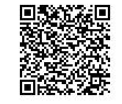 排 污 许 可 证公开网址http://permit.mee.gov.cn/perxxgkinfo/xkgkAction!xkgk.action?xkgk=getxxgkContent&dataid=52b98aa35940405885b505d91dcf87ba排 污 许 可 证主要污染类别废水、废气排 污 许 可 证废水主要污染物pH值,五日生化需氧量,悬浮物,化学需氧量,氨氮,总磷、总氮排 污 许 可 证大气主要污染物烟气黑度、烟尘、二氧化硫、氮氧化物、排 污 许 可 证总量控制指标工业废水：化学需氧量16.0/a建设项目环评批复单位环评批复/ 备案时间环评批复文号竣工验收单位竣工验收 时间黄山市迎客松啤酒股份有限公司年产 10 万吨啤酒迁建工程项目（环境影响报告书）黄山市生态环境局2020.04.10黄环涵[2020]53 号//2021 年度合计缴纳/承包单位/保单号/保险期间/追溯期/保障内容/动态评价评价结果/动态评价评定等级/动态评价评定时间/动态评价评定单位/污染防治设施名称污染类别处理方法排向的排放口名称及编号喷淋塔、生物滤池废气生物除臭废水处理站恶臭废气排放口DA 002火炬燃烧器废气燃烧沼气火炬DA003布袋除尘器废气布袋除尘粉尘排放口DA001主要内容环境自行监测方案详见《黄山市迎客松啤酒股份有限公司年度自行监测方案》 信息发布位置：安徽省排污单位自行监测信息发布平台 网址：http://39.145.0.253:8081/login备注：列入国家和省重点监控企业名单的重点排污单位应公开其环境自行监测方案，企业环境自行监测方案应包括企业基本信息、监测点位、监测指标、 监测频次、执行排放标准及其限值、监测方法和仪器、监测质量控制、监测点位示意图、监测结果公开时限。备注：列入国家和省重点监控企业名单的重点排污单位应公开其环境自行监测方案，企业环境自行监测方案应包括企业基本信息、监测点位、监测指标、 监测频次、执行排放标准及其限值、监测方法和仪器、监测质量控制、监测点位示意图、监测结果公开时限。突发环境事件应急预案备案部门突发环境事件应急预案备案部门安徽省徽州区生态环境分局安徽省徽州区生态环境分局备案编号/备案时间/风险级别///重污染天气应急响应暂不涉及暂不涉及暂不涉及违法信息休环罚字[2021]003号临时环境信息无实施强制性清洁生产审核的原因/实施情况、评估与验收结果/参考文件/